باسمه تعالیبا توجه به اهمیت نقش و جایگاه دانشگاهها و مراکز آموزش عالی در توسعه و پیشرفت پژوهش در حوزههای مرتبط با رسالتهای آستان مقدس احمدی و محمدی(ع)و به منظور بهره گیری از توان و ظرفیت بالقوه دانشگاهها و تشویق دانشجویان به انجام پژوهشهای کاربردی و همچنین با هدف برقراری ارتباط با دانشگاهها، حوزههای علمیه و مراکز پژوهشی و بهرهگیری از نتایج تحقیقات در زمینه برنامهریزی و سیاستگذاریها، آستان مقدس از پایاننامههای دانشجویی در مقاطع تحصیلی کارشناسی ارشد و دکتری تخصصی مرتبط با حوزههای ذیل حمایت مادی و معنوی مینماید. همچنین امکاناتی از قبیل استفاده رایگان از خدمات کتابخانه مدرن و مجهز آستان مقدس شامل منابع، سالن مطالعه و سالن اینترنت و بهره گیری از مشاوره تخصصی کارشناسان در حوزههای مختلف در اختیار پژوهشگران گرامی قرار خواهد گرفت.حوزههای موضوعی مورد حمایت آستان مقدس به این شرح است:علاقه مندان میتوانند برای کسب اطلاعات بیشتر به پایگاه اطلاع رسانی آستان مقدس حضرت شاهچراغ(ع) به نشانی www.shahecheragh.ir  مراجعه و یا با شماره تلفن 2131356-0711 تماس حاصل فرمایند.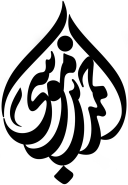 معاونت پژوهش و فناوری اطلاعات  آستان مقدس احمدی و محمدی (ع)حوزه اجتماعی، برنامهریزی و مدیریتحوزه دین، فرهنگ و هنرآسیبشناسی سبکهای مدیریتی موجود در واحدهای آستان مقدس از دیدگاه کارکنان "هویت محلهای" و پتانسیلهای حرم مطهر در شکل دهی آنبررسی راهکارها و چالشهای مدرن سازی عرضه خدمات به زائرانشناسایی الگوهای مؤثر در ارتقاء  سلامت اجتماعی کارکنان حرم مطهرنیازسنجی و طراحی دورههای آموزشی واحدهابررسی راهکارهای افزایش کیفیت خدمات در بین زائران و کارکنانشناسایی عوامل مؤثر بر جذب و حفظ خدام و طراحی الگویی برای ارائه خدمات به آنانتحلیل آماری مراجعه به آستان مقدس در دورههای زمانی مختلف (ساعت، روز، ماه و ...)بررسی راهکارهای معرفی بهتر و بیشتر حضرت احمدبن موسی(ع) به آحاد جامعه با تاکید بر فرایند جامعه پذیری نوجوانان و جوانانارزیابی تصور عمومی از آستان مقدس به تفکیک گروههای اجتماعیآسیبشناسی سبکهای مدیریتی موجود در واحدهای آستان مقدس از دیدگاه کارکنان "هویت محلهای" و پتانسیلهای حرم مطهر در شکل دهی آنبررسی راهکارها و چالشهای مدرن سازی عرضه خدمات به زائرانشناسایی الگوهای مؤثر در ارتقاء  سلامت اجتماعی کارکنان حرم مطهرنیازسنجی و طراحی دورههای آموزشی واحدهابررسی راهکارهای افزایش کیفیت خدمات در بین زائران و کارکنانشناسایی عوامل مؤثر بر جذب و حفظ خدام و طراحی الگویی برای ارائه خدمات به آنانتحلیل آماری مراجعه به آستان مقدس در دورههای زمانی مختلف (ساعت، روز، ماه و ...)حوزه چاپ، مطبوعات و کتابخانهآسیبشناسی سبکهای مدیریتی موجود در واحدهای آستان مقدس از دیدگاه کارکنان "هویت محلهای" و پتانسیلهای حرم مطهر در شکل دهی آنبررسی راهکارها و چالشهای مدرن سازی عرضه خدمات به زائرانشناسایی الگوهای مؤثر در ارتقاء  سلامت اجتماعی کارکنان حرم مطهرنیازسنجی و طراحی دورههای آموزشی واحدهابررسی راهکارهای افزایش کیفیت خدمات در بین زائران و کارکنانشناسایی عوامل مؤثر بر جذب و حفظ خدام و طراحی الگویی برای ارائه خدمات به آنانتحلیل آماری مراجعه به آستان مقدس در دورههای زمانی مختلف (ساعت، روز، ماه و ...)تکمیل و به روز کردن کتابشناسی حضرت احمدبن موسی(ع)تدوین دانشنامهی حضرت احمدبن موسی(ع)بررسی و ارائه راهکارهایی جهت تبادل اطلاعات با کتابخانههای مذهبی کشور و جهانبررسی شیوههای نوین در زمینه جذب تعداد بیشتری از افراد جامعه به کتابخانه آستان مقدس احمدی و محمدی(ع)حوزه تاریخ، اسناد، موقوفات، اماکن متبرکه و موزه داریحوزه تبلیغات و ارتباطات اسلامیبررسی تاریخچه و زندگینامه مدفونین مهم در شاهچراغ(ع)نقش و جایگاه حضرت احمدبن موسی(ع) در تاریخ شیعه و اهل سنتبررسی موانع فرهنگی مرتبط با تمایل مردم به وقف و راهکارهایی به منظور تشویق آنها به این سمتبررسی دلایل تاریخی و مذهبی موجود در راستای اثبات وقف بودن شهر میمند به نام شاهچراغ(ع)بررسی تاریخی/ اجتماعی شخصیت و زندگینامه تاشی خاتون (واقف میمند)بررسی علمی- پژوهشی آثار شاخص موزه آستان مقدستدوین نظام جامع آموزش مشاوره اسلامی و تربیت مشاوران دین بنیانتحلیل محتوای پروندههای مراجعین مرکز مشاورهنیازسنجی آموزشی خانوادههای کارکنان و خدام آستان مقدسنیازسنجی آموزش زائرین حرم در حوزههای روانشناسی و سبک زندگیبررسی مشکلات روانشناختی و فرسودگی شغلی کارکنان و خدام آستان مقدسارتقای سلامت روانی خانوادههای کارکنان و خدام آستان مقدس مبتنی بر فرهنگ اسلامینقش دارالقرآن کریم آستان مقدس احمدی و محمدی(ع)در جذب مردم به سومین حرم اهل بیت:پتانسیلهای آستان مقدس در زمینهی تأثیر بر سبک زندگی مردم شیراز بررسی پتانسیلها و نقش آستان مقدس شاهچراغ7در کاهش آسیبها و ناهنجاریهای اجتماعی شهر شیرازحوزه معماری و شهرسازیحوزه گردشگری مذهبیجایگاه و نقش حرم در توسعه شهریبررسی و گسترش جغرافیای آستان مقدس (راهکارها و چالشها)بررسی تأثیر فضای فیزیکی و معماری حرم مطهر بر آرامش زواربررسی تأثیر فضای حرم مطهر بر تجربهی " حس همنوایی اجتماعی" زوارنظرسنجی از گردشگران خارجی و بررسی تجربهی آنها از بازدید و زیارت حرم مطهرراهکارهایی در راستای استفاده حداکثری از پتانسیلهای حرم مطهر در جذب گردشگران 